Hoja de reclamaciones virtual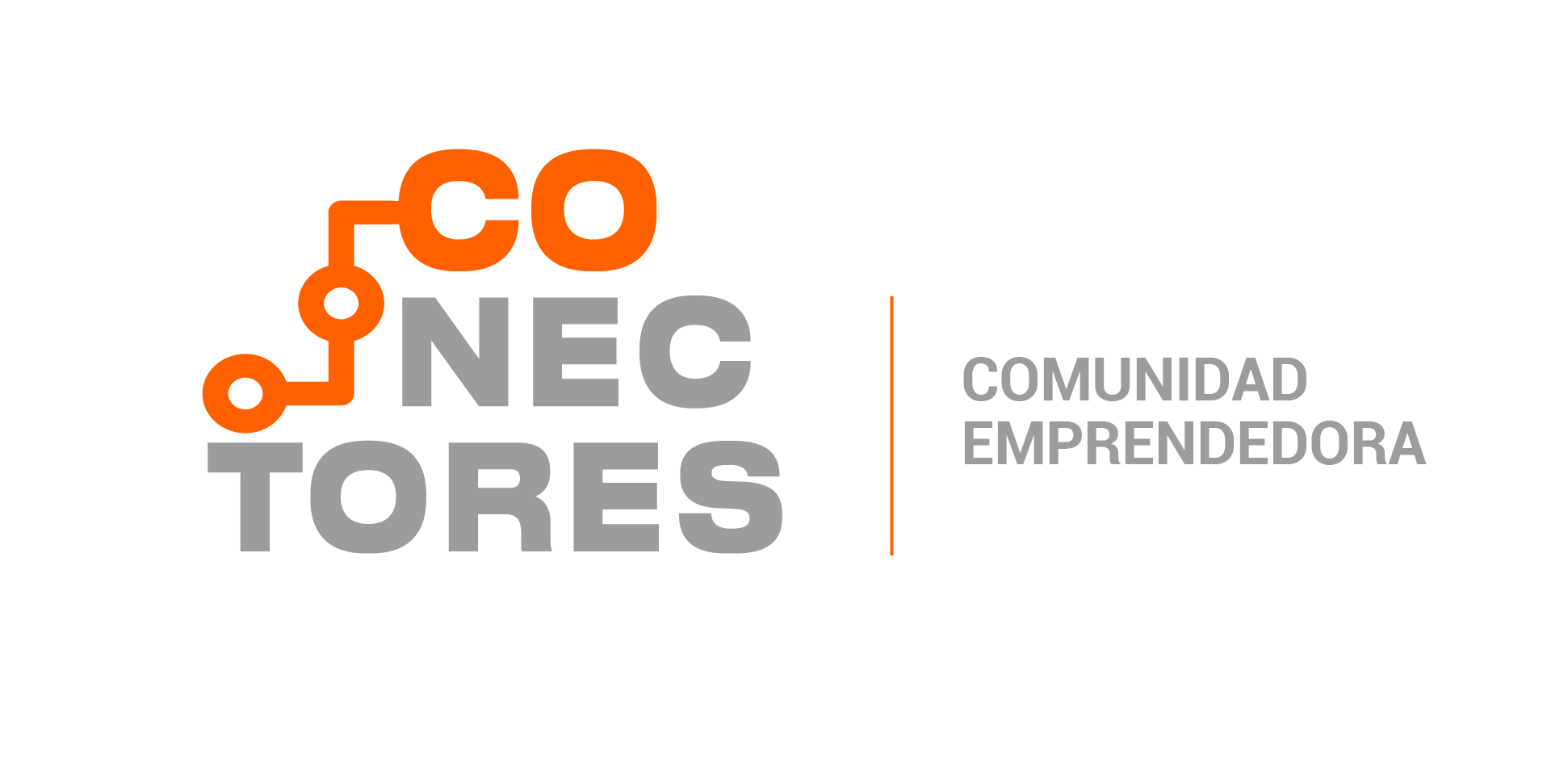 1. Identificación del consumidor reclamante:Nombre:________________________________________________________________Domicilio:_________________________________________________________________DNI/CE:_________________________________________________________________Tu correo electrónico:______________________________________________________2. Identificación del bien contratado:Producto/Servicio:_________________________________________________________Monto reclamado:_________________________________________________________Descripción:3. Detalle de la reclamación y pedido del consumidor:Reclamo ▢  / Queja ▢Detalle:_________________________________________________________________Pedido:_________________________________________________________________Firma del consumidor:_____________________________________________________*Notas:- Reclamo: Disconformidad relacionada a los productos o servicios.- Queja: Disconformidad no relacionada a los productos o servicios o, malestar o descontento respecto a la atención al público.La formulación del reclamo no impide acudir a otras vías de solución de controversias ni es requisito previo para interponer una denuncia ante el INDECOPI.El proveedor deberá dar respuesta al reclamo en un plazo no mayor a treinta (30) días calendario, pudiendo ampliar el plazo hasta por treinta (30) días más, previa comunicación al consumidor.Una vez cumplimentado el documento enviar por correo electrónico al e-mail: comunidad@conectores.orgEl envío de este documento supone la aceptación de los términos, condiciones y políticas de Conectores, visibles en la página web conectores.org